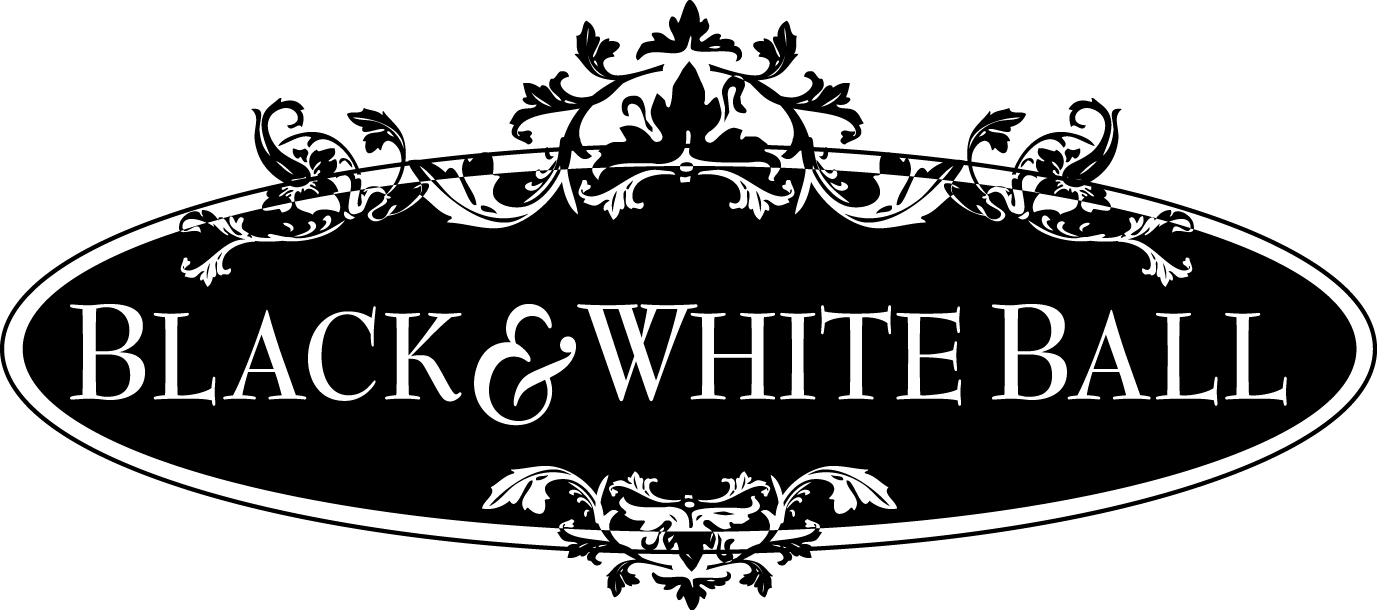 Women of Excellence AWARDS GALAThursday, May 21st, 6PM – 9PM at the Hilton Melbourne Rialto PlaceSponsorship OpportunitiesYour company can be a part of the Women of Excellence Awards Banquet hosted by the Melbourne Regional Chamber of East Central Florida where we recognize chamber women in the community for their dedication and commitment to excellence.  This year’s Black & White Ball will be held Thursday, May 21st at the Hilton Melbourne Rialto Place from 6PM – 9PM.  All WE Award nominees will be recognized and TWO outstanding women will be presented with the prestigious 2015 Award of Excellence.  $2000 – Presenting Celebration Sponsor Reserved seating for eight (8) with signagePresentation of award  from podiumLogo on all promotions and mediaMarketing display at event (provided by sponsor)Company logo on chamber’s website with link to company$1500 – Keynote Speaker Sponsor  Reserved seating for eight(8) with signageIntroduction of Keynote speakerLogo on all marketing materialsDisplay table at eventLogo in program and on screen at event$1000 – Cocktail Reception Sponsor  Reserved priority seating for eight(8) with signageName on event programName on scrolling screen at eventRecognition from podiumLogo on all promotional materialsSignage at cash bars$750 – Corporate Table SponsorReserved seating for eight (8) with signageName on event programName on Scrolling screen at event$250 – Event SponsorReserved Seating for 2 peopleListed in ProgramWomen of Excellence AWARDS GALASPONSORSHIP FORM Please note: The listings of these opportunities does not guarantee availability and specific sponsorship openings must be confirmed with chamber staff. Yes, I agree to be a _______________________________________  Sponsor  for $ _________________________Company Name  _______________________________________________________________________________   Contact person ________________________________________________________________________________Phone _______________________________________  Email  __________________________________________I need ________________ additional tickets for $50 per personPayment Method (circle one):   Enclosed Check       Invoice Me       Master Card       Visa      Other:_______________Credit Card Number:  ________________________________________________________  Exp.  ______________Authorized Signature of Cardholder:  ______________________________________________________________Please email this form to Naomi Penney at Naomi@melbourneregionalchamber.com or fax to 321-725-2093.  WOMEN OF EXCELLENCE MISSION STATEMENT:To empower the diverse working women of our community to achieve their highest potential through collaborative initiatives, focusing on networking, professional development and community outreach. 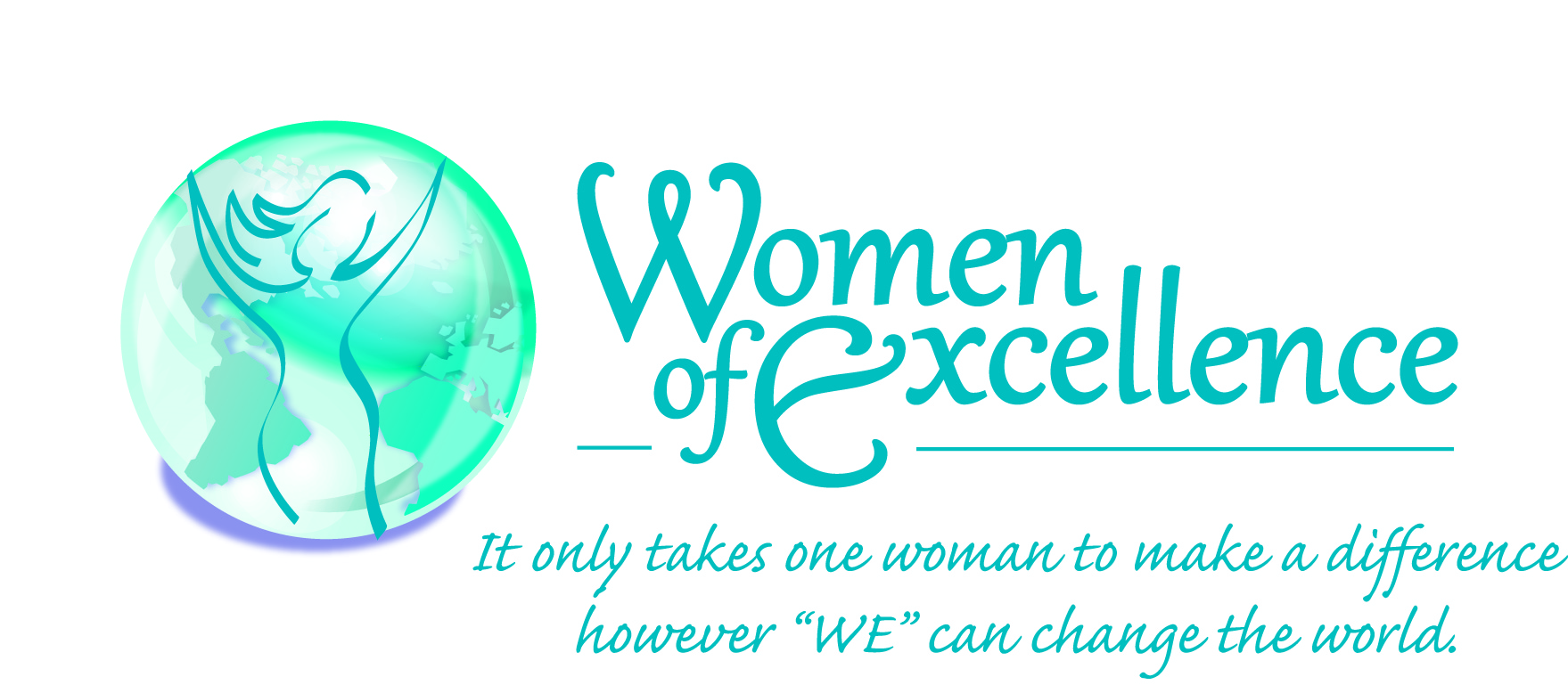 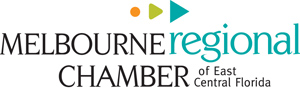 